الجمهورية الجزائرية الديمقراطية الشعبية                                                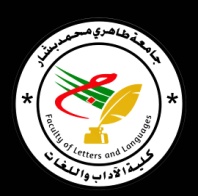 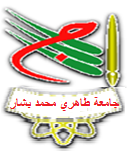                                 République Algérienne Démocratique et Populaire وزارة التعليم العالـي و البحـث العـلمـي                                                                Ministère de l’Enseignement Supérieur et de la Recherche Scientifique جــامعة طاهري محمد بشـار             Université Tahri Mohammed de Bécharكليـة الآداب واللغاتFaculté des Lettres et des Languesنيابة العمادة لما بعد التدرجVice Décanat de la Post-Graduationتقرير تربص ذي مستوى عالي(الأساتذة المساعدين وطلبة الدكتوراه غير الأجراء)المتربص:اللقب:...............................................................................................................الاسم:...............................................................................................................الرتبة:...............................................................................................................الكلية:...............................................................................................................القسم:...............................................................................................................التربص:المؤسسة المستقبلة:...............................................................................................البلد:...................................................................................................................الفترة: من.......................................................إلى..................................................الأهداف:....................................................................................................................................................................................................................................................................................................................................................................مراحل سير التربص:........................................................................................................................................................................................................................................................................................................................................................................................................................................................................................................................................................................................................................................................................................................................................................................................................................................................................................................................................................................................................................................................................................................................................................................................................................................................................................................................................................................................................................................................................................................................................................................................................................................................................................................................................................................................................................................................................................................................................................................................................................................................................................................النتائج المتحصل عليها:    1)مقالات:.................................................................................................................................................................................................................................. ................................................................................................................. 2)مداخلات:...................................................................................................................................................................................................................................................................................................................................................   3) الشخصيات العلمية المتعامل معها : ..................................................................................................................................................................................................................................................................................................................................................................4) التقدم في الأطروحة:...............................................................................................................................................................................................................................................................................................................................................................4)التزام بالمناقشة والتاريخ المحتمل:................................................................................................................. نسبة إنجاز الأهداف خلال التربص:  ..............  ℅ تعليقات عادية:............................................................................................................................................................................................................................................ ...................................................................................................................... تأشيرة المؤسسة المستقبلة                                                                إمضاء المتربصملاحظة: يودع هذا التقرير بعد إنهاء التربص على مستوى نائب العميد المكلف بما بعد التدرج الذي يرسل نسخة منه إلى نيابة مديرية الجامعة المكلفة بالتنشيط و الترقية العلمية و التقنية و العلاقات الخارجية مصحوبا بنسخ من:- شهادة المشاركة- المداخلات المقدمة- قسيمة تذكرة السفر- قرار التربص مؤشر عليه من طرف مصالح شرطة الحدود ذهابا و إيابا.- نسخة من جواز السفر كل الصفحات المؤشر عليها .